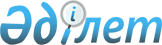 Об утверждении перечня работодателей, организующих социальные рабочие места в Карасуском районе на 2012 год
					
			Утративший силу
			
			
		
					Постановление акимата Карасуского района Костанайской области от 15 февраля 2012 года № 65. Зарегистрировано Управлением юстиции Карасуского района Костанайской области 22 февраля 2012 года № 9-13-145. Утратило силу - Постановлением акимата Карасуского района Костанайской области от 25 мая 2012 года № 184

      Сноска. Утратило силу - Постановлением акимата Карасуского района Костанайской области от 25.05.2012 № 184.      В соответствии со статьей 31 Закона Республики Казахстан от 23 января 2001 года "О местном государственном управлении и самоуправлении в Республике Казахстан", подпунктом 5-4) статьи 7, статьей 18-1 Закона Республики Казахстан от 23 января 2001 года "О занятости населения", пунктом 6 Правил организации и финансирования социальных рабочих мест, утвержденных постановлением Правительства Республики Казахстан от 19 июня 2001 года № 836 "О мерах по реализации Закона Республики Казахстан от 23 января 2001 года "О занятости населения" акимат Карасуского района ПОСТАНОВЛЯЕТ:



      1. Утвердить прилагаемый перечень работодателей, организующих социальные рабочие места в Карасуском районе на 2012 год.



      2. Контроль за исполнением настоящего постановления возложить на заместителя акима Карасуского района Уалиева Б.Б.



      3. Настоящее постановление вводится в действие по истечении десяти календарных дней после дня его первого официального опубликования.      Аким района                                А. Сейфуллин

 

Утвержден            

постановлением акимата     

от 15 февраля 2012 года № 65   Перечень работодателей, организующих социальные рабочие места в Карасуском районе на 2012 год
					© 2012. РГП на ПХВ «Институт законодательства и правовой информации Республики Казахстан» Министерства юстиции Республики Казахстан
				Поряд

ковый

номерРабо-

тода-

тельПрофес-

сия

(долж-

ность)Количест-

во

органи-

зуемых

социаль-

ных рабочих

местРазмер

месячной

заработной

платы

(тенге)Продол-

житель-

ность

работы в

месяцахРазмер месячной

заработной

платы, который

будет

компенсирован из

средств

государственного

бюджета12345671Инди-

виду-

альный

предп-

рини-

матель

Пили-

пенок

Раиса

Влади-

мировнаподсоб-

ный рабочий13900010первые 6 месяцев

– 19500 тенге;

последующие 3

месяца – 11700

тенге;

последний 1

месяц – 5850

тенге1Инди-

виду-

альный

предп-

рини-

матель

Пили-

пенок

Раиса

Влади-

мировнабармен13900010первые 6 месяцев

– 19500 тенге;

последующие 3

месяца – 11700

тенге;

последний 1

месяц – 5850

тенге2Индиви-

дуаль-

ный

предп-

рини-

матель

Лифанов

Сергей

Алек-

сандро-

вичпро-

давец13900010первые 6 месяцев

– 19500 тенге;

последующие 3

месяца – 11700

тенге;

последний 1

месяц – 5850

тенге2Индиви-

дуаль-

ный

предп-

рини-

матель

Лифанов

Сергей

Алек-

сандро-

вичсборщик

мебели13900010первые 6 месяцев

– 19500 тенге;

последующие 3

месяца – 11700

тенге;

последний 1

месяц – 5850

тенге2Индиви-

дуаль-

ный

предп-

рини-

матель

Лифанов

Сергей

Алек-

сандро-

вичбух-

галтер13900010первые 6 месяцев

– 19500 тенге;

последующие 3

месяца – 11700

тенге;

последний 1

месяц – 5850

тенге3Инди-

виду-

альный

предп-

рини-

матель

Лифа-

нова

Татьяна

Григо-

рьевнапро-

давец23900010первые 6 месяцев

– 19500 тенге;

последующие 3

месяца – 11700

тенге;

последний 1

месяц – 5850

тенге3Инди-

виду-

альный

предп-

рини-

матель

Лифа-

нова

Татьяна

Григо-

рьевнаводи-

тель13900010первые 6 месяцев

– 19500 тенге;

последующие 3

месяца – 11700

тенге;

последний 1

месяц – 5850

тенге4Инди-

виду-

альный

пред-

прини-

матель

Ускум-

баева

Алягоз

Мак-

жановнапод-

собный

рабочий13900010первые 6 месяцев

– 19500 тенге;

последующие 3

месяца – 11700

тенге;

последний 1

месяц – 5850

тенге4Инди-

виду-

альный

пред-

прини-

матель

Ускум-

баева

Алягоз

Мак-

жановнапро-

давец13900010первые 6 месяцев

– 19500 тенге;

последующие 3

месяца – 11700

тенге;

последний 1

месяц – 5850

тенге5Инди-

виду-

альный

предп-

рини-

матель Юхи-

менко

Людмила

Михай-

ловнафармацевт13900010первые 6 месяцев

– 19500 тенге;

последующие 3

месяца – 11700

тенге;

последний 1

месяц – 5850

тенге